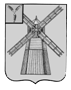 АДМИНИСТРАЦИЯ ПИТЕРСКОГО МУНИЦИПАЛЬНОГО РАЙОНА САРАТОВСКОЙ ОБЛАСТИП О С Т А Н О В Л Е Н И Еот 25 июня  2014 года  № 269с. ПитеркаО формировании фонда капитального ремонта на счете регионального оператора в отношении многоквартирных домов, собственники помещений в которых в установленный срок не выбрали способ формирования фонда капитального ремонта или выбранный ими способ не был реализованВ соответствии с частью 7 статьи 170 Жилищного кодекса Российской Федерации, распоряжением министерства строительства и жилищно-коммунального хозяйства Саратовской области от 26 марта 2014 года № 178 «Об установлении срока принятия решения о способе формирования фонда капитального ремонта»,  руководствуясь Уставом Питерского муниципального района, администрация муниципального района ПОСТАНОВЛЯЕТ:1. Сформировать фонд капитального ремонта на счете регионального оператора в отношении многоквартирных домов, указанных в приложении к настоящему постановлению, собственники помещений в которых в срок до 3 июля 2014 года не выбрали способ формирования фонда капитального ремонта или выбранный ими способ не был реализован.2. Отделу по делам архитектуры и капитального строительства администрации Питерского муниципального района  проинформировать о решении, указанном в пункте 1 настоящего постановления, фонд капитального ремонта общего имущества в многоквартирных домах в Саратовской области в течение пяти дней со дня подписания настоящего постановления.3. Отделу делам архитектуры и капитального строительства администрации Питерского муниципального района проинформировать собственников помещений в многоквартирных домах, указанных в приложении к настоящему постановлению, о решении, указанном в пункте 1 настоящего постановления, путем опубликования настоящего постановления в газете "Искра" и размещения на официальном сайте администрации муниципального района piterka.sarmo.ru, в течение пяти дней со дня подписания настоящего постановления.4. Контроль за исполнением настоящего постановления возложить на первого заместителя главы администрации муниципального Рябова А.А.Глава администрациимуниципального района                                                                         В.Н. ДерябинПриложение  к  постановлению администрации  муниципального района от 25 июня 2014 года № 269ПЕРЕЧЕНЬ многоквартирных домов, собственники помещений в которых не выбрали способ формирования фонда капитального ремонта или выбранный ими способ не реализованВЕРНО: управляющий делами администрации               муниципального района                                                      Н.А. Салацкая№ п/пАдрес многоквартирного дома1Саратовская обл., Питерский район, пос. Нива, ул. Комсомольская, д.102Саратовская обл., Питерский район, пос. Нива, ул. Комсомольская, д.113Саратовская обл., Питерский район, пос. Нива, ул. Комсомольская, д.124Саратовская обл., Питерский район, пос. Нива, ул. Комсомольская, д.135Саратовская обл., Питерский район, пос. Нива, ул. Комсомольская, д.146Саратовская обл., Питерский район, пос. Нива, ул. Комсомольская, д.157Саратовская обл., Питерский район с. Питерка, пер. Малоузенский, д.18Саратовская обл., Питерский район с. Питерка, пер. Московский, д.119Саратовская обл., Питерский район с. Питерка, пер. Московский, д.1710Саратовская обл., Питерский район с. Питерка, ул.  Им. Ленина ,д.2011Саратовская обл., Питерский район с. Питерка, ул.  Им. Ленина, д.2212Саратовская обл., Питерский район с. Питерка, ул. Комсомольская, д.113Саратовская обл., Питерский район с. Питерка, ул. Молодёжная, д.1414Саратовская обл., Питерский район с. Питерка, ул. Молодёжная, д.1615Саратовская обл., Питерский район с. Питерка, ул. Молодёжная, д.3116Саратовская обл., Питерский район с. Питерка, ул. Молодёжная, д.817Саратовская обл., Питерский район с. Питерка, ул. Советская, д.4018Саратовская обл., Питерский район с. Питерка, ул. Советская. д.5419Саратовская обл., Питерский район с. Питерка, ул. Юбилейная, д.4220Саратовская обл., Питерский район ст. Питерка, ул. Радищева, д.5421Саратовская обл., Питерский район ст. Питерка, ул. Радищева, д.56